Hotărâre pentru credinta(publicare pe capitole)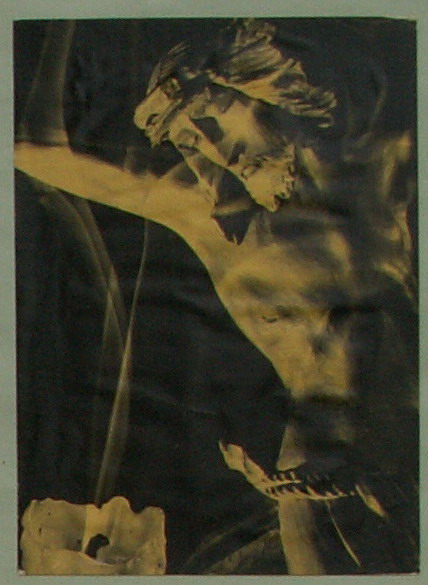 Jan Chlumský2012Cuprinsul capitolelor: ÎNTREBĂRI, PE CARE CU SIGURNAȚĂ NI LE VOM PUNE: 	INVITAȚIA – SĂ NE HOTĂRÂM CORECT		CE ESTE CREDINȚA?Privirea lumiiCe este credința și la conducePe drumurile căutăriiAdevărul și Isus OBSTACOLE ÎN HOTĂRÂREA PENTRU CREDINȚĂO puternică înclinație pentru viața păcătoasăImaginea falsă a creștinismului și greutățile cu Biserica, și sacramentele sale.Greutățile legate cu neînțelegerea dureriiInteresul pentru rău, realitatea vieții și a morțiiDe ce suferă cei nevinovațiDupă cortina misterului suferinței – poziția lui Dumnezeu față de suferințăSuferința în lumina credințeiEste necesar să schimbăm ficțiunea Alte obstacole Obstacole privind grija pentru lume, bogăție și seducția indiferențeiNecunoașterea credinței și învățătura dușmănoasăTemerile păcătosului în fața lui DumnezeuCăutarea  altui sens al viețiiBINELE ȘI RĂUL Rolul virtuțiilor Credința, speranța, dragostea Necesitatea altor virtuțiOprirea asupra virtuților care sunt reversul principalelor păcateb) Argumentul cel mai proeminent și acțiunea Duhului Sfânt c) Importanța rugăciunii PE CALEA LIBERRTĂȚIIBUCURIA, PE CARE NE-O ADUCE CREDINȚACUM SĂ AJUNGEM LA REALIZAREA VIEȚII ÎNTREBĂRILE, CARE CU SIGURANȚĂ NI LE VOM PUNEAm nevoie să mă hotărăsc pentru ceva? oricum zilnic trebuie să mă hotărăsc în cevaAm nevoie de o credință mai puternică? Și oare am nevoie de fapt de credință? oricum zilnic trebuie să cred în ceva Ce poate însemna pentru mine credința în Dumnezeu? Ce-mi dă în viață?oricum zilnic mă întâlnesc cu oamenii, care nu cred în Dumnezeu și ne cunoaștem cu toțiiCe înseamnă pentru mine sensul vieții? Trebuie să-mi clarific aceasta, să cunosc, să caut ceva?nu am pierdut nimic și cu toate aceste zilnic îmi lipsește ceva.Ce este adevărul? În ce și unde?oricum, zilnic trebuie să mă întâlnesc cu un alt revers.Despre ce este vorba în această broșură?	Poate despre faptul, care nu ne dă pace, până când nu aflăm		Poate despre ceea ce avem nevoie. 			Despre ceea ce, poate fi sursa bucuriei pentru fiecare. Scriptura Noului Testament menționează credința,  prin care se atinge fericirea veșnică, pentru că „Împărăția cerurilor este asemenea comorii ascunse într-un ogor, pe care un om  o ascunde și, plin de bucurie, merge și vinde tot ce are și cumpără ogorul acela.”În altă parte spune: „Căci acolo unde este comoara voastră, acolo va fi și inima voastră.” În aceste cuvinte este ascuns sensul, că atâta timp cât omul în efortul său se va atașa de lucruri nepieritoare, vor înceta să-l atragă lucrurile pământești. Hotărârea noastră se derulează între lucrurile pământești și valorile spirituale privind fericirea veșnică. Atașarea de unele înseamnă îndepărtarea de altele, (vezi Noul Testament pregătit de grupul biblic V. Bognera editat în anul 1988).Credință însă nu are influență doar asupra vieții de după moarte, ci este hotărâtoare și pentru binele societății, pentru pacea între oameni și viața fericită pe pământ. INVITAȚIE – SĂ NE HOTĂRÂM CORECT Pe baza însemnărilor cardinalului Špidlik a fost la noi, la o predică nu de mult, au fost emise câteva sfaturi pentru un comportament rațional și subliniat, că un om înțelept se va comporta pripit. Va reuși să se oprească și să gândească despre faptul, ce va face. Despre ce este vorba, cu să abordeze problema și de ce? Este o procedură rezonabilă:Să ne hotărâm pentru scop și să-l avem mereu în fața ochilor și ancorat în subconștient. Un om înțelept are întotdeauna o cunoaștere clară a faptului, ce are în vedere, și ce vrea.  De aceea este bine ca înaintea oricărei activități să ne readucem aminte motivul și sensul ei. Să cunoaștem și să cântărim posibilitățile. În ce mă aventurez, și care este calea, care pentru această alegere va fi calea cea adevărată. Trebuie să iau în calcul și cu faptul, că se vor ivi oferte apetisante ale dușmanului. Care este modul de viță pe care îl voi alege depinde înainte de toate de mine. Ar trebui să fiu de o asemenea hotărâre, încât să reușesc să ajung la țel. Este necesară stabilitatea, rezistența, persistența. A avea viața proprie bine ancorată. A o avea în mână nu înseamnă să fac ceea ce vreau (ce îmi vine în cap), ci să nu părăsesc bunele principii. Inventatorul și omul de știința grec Arhimede a căutat fără succes în univers pentru un sprijin ferm. „Dați-mi un punct ferm în univers și eu voi mișca tot Pământul” este citatul său cunoscut. Punctul ferm doar există și aceasta de la început, doar că uneori este altul decât cel pe care l-a căutat Arhimede. El este Creatorul universului, Dumnezeu, care a făcut să apară un univers desăvârșit, a cărui imagine a lăsat-o pentru oamenii de știință și moleculei neglijabile. Dumnezeu, care depășește universul, are plăcerea în om și acesta îl poate găsi, și în cea mai mare profunzime a sa.  Marele mister constă în faptul, că Dumnezeu este Dragostea nemăsurată, dar și Dreptate, și pentru că depășește toate și totul, nu poate fi cunoscut mai mult nici altfel, decât el singur se lasă cunoscut de om. La unirea înțelepciunii umane și a cunoașterii, omul poate să ajungă la cercetarea creației și la cunoașterea Creatorului. Cine cercetează opera lui Dumnezeu, nu este departe de Dumnezeu. De aceea adevărații cercetători au oameni credincioși și Cartea Înțelepciunii îndeamnă să-l căutăm pe Dumnezeu peste tot. Putem căuta urmele lui în știință, tehnică, cultură, în toate capabilitățile de creație. Poate să ne conducă la el natura, dar nu trebuie să dorim să fim orbiți ca păgânii de demult, care au considerat focul și stelele ca și zei. Doar adevărata cunoaștere conduce la Dumnezeu, și în viața cu el conduce doar drumul, pe care ne ivită să mergem. În comparație cu alte căi este strâmtă, trebuie continuat pe ea, depășite obstacolele și este așteptată și crucea, dar și o întărire excepțională. Nu este o greșeală a căuta, a cântări, a-l întreba pe Dumnezeu, dimpotrivă: Să căutăm, de ce avem nevoie să cunoaștem. Căci viața omului este un dar de la bunul Dumnezeu și are sens. Omul nu înțelege întotdeauna acest dar și acest sens, la fel cum  nici pe Dumnezeu, și nici dragostea lui Dumnezeu nu o vede. Însă, „Cine caută găsește.” De aceea, să căutăm sensul vieții noastre!Să-l căutăm pe Dumnezeu și cunoașterea adevărului!Dumnezeu este acela, care vine în întâmpinare cu harul său – trebuie doar să-l rugăm și să persistăm conștienți în prezența lui. (va urma). 